الحصةالدرسالهدفالمهارةالمعيارالوسيلةالاستراتيجيةالتقويمالتقويمالحصةالدرسالهدفالمهارةالمعيارالوسيلةالاستراتيجيةأنواعهأدواته 1+2+32+3+41 سورة البينة   من اية 1الى اية 3من اية 1 الى اية 3من اية 4 الى اية 5من اية 6 الى اية 8 من اية 1 الى اية 8- أن تتلو التلميذة السورة تلاوة مجودة   - أن تحفظ التلميذة الآيات حفظا متقنا  - أن تتعرف التلميذة على أماكن السورقراءة استماع قراءة استماع- الانطلاق في الحفظ.- حفظ السورة المطلوبة - التعرف إلى أماكن السور التي يقرؤها - تحسين الصوت بالقراءة - جهاز العرض- المصحف - المسجل - لوحة السبورة - أخرى- المساجلة الحلقية  - 4-2-1- البطاقات - أخرى - التعلم باللعب - أخرى 1+2+32+3+41 سورة البينة   من اية 1الى اية 3من اية 1 الى اية 3من اية 4 الى اية 5من اية 6 الى اية 8 من اية 1 الى اية 8- أن تتلو التلميذة السورة تلاوة مجودة   - أن تحفظ التلميذة الآيات حفظا متقنا  - أن تتعرف التلميذة على أماكن السورقراءة استماع قراءة استماع- الانطلاق في الحفظ.- حفظ السورة المطلوبة - التعرف إلى أماكن السور التي يقرؤها - تحسين الصوت بالقراءة - جهاز العرض- المصحف - المسجل - لوحة السبورة - أخرى- المساجلة الحلقية  - 4-2-1- البطاقات - أخرى - التعلم باللعب - أخرىبنائيتشخيصي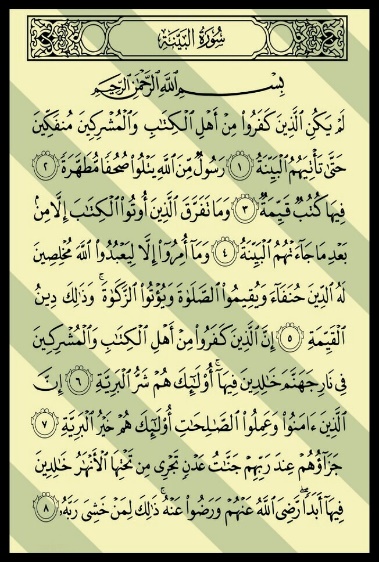  ملاحظة الأداءالملاحظة اختبار شفهي